SUBOTICA-SOMBOR
Sombor- grad bogate kulturne baštine i čuvar stare tradicije i njegovateljraskošne istorije u kojem su mnogi umjetnici i poetičari našli svoj ravničarski mir i stvarali najistaknutija djela.  Sombor nosi epitet najzelenijeg grada Europe sa svojim prepoznatljivim „bođošima” donesenim čak iz doline Mississippija još 1903. godine,posebna atrakcije je vožnja straim fijakerima koji luta ulicama Sombora i održava tradiciju starog vremena. 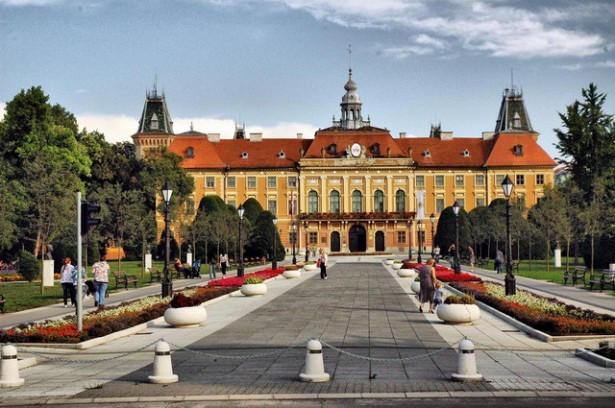 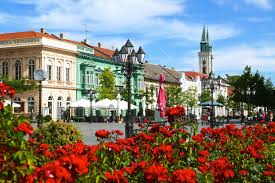 Program putovanja:1 dan-subota 09.03.2019 gPolazak grupe  iz  Tuzle,Lukavca,Gračanice,Srebrenika,Gradačca  nastavak putovanja preko Orašja/Županja prema Subotici sa usputnim zadržavanjem po potrebi grupe i carinskim formalnostima.Subotica, najsjeverniji grad Srbije i drugo najveće urbano naselje Vojvodine proteže se između Dunava i Tise i tradicionalno je bačko središte većinske mađarske zajednice. Po dolasku u Suboticu planiran je obilazak grada u pratnji lokalnog vodiča Franjevačka crkva, Pravoslavna crkva, Gradski muzej, Sinagoga, Gimnazija, Trg žrtava fašizma,Katedrala Sv. Tereze Avilske,  Gradska kuća, Gradska biblioteka,  Pozorište,  Rajhlova palata, Rajhlov park...nakon zajedničkog obilaska grada ostavljamo Vas da individualno  uživate u ljepotama Subotice,do posjete vinariji Zvonko Bogdan.Odlazak u Sombor.Smještaj u hotel.Večera i druženje uz muziku uživo.2 dan-nedjelja 10.03.2019 gDoručak.Zajednički obilazak  središta grada  Gradske kuće (simbola grada), Trga Svetog Trojstva, Trga sv. Đorđa, Župnog dvora, Sunčanog sata ... slobodne aktivnosti.Sastanak grupe u dogovorenom terminu i nastavak putovanja prema restoranu „Niš“,gdje ćemo napraviti pauzu za kaficu i ručak.Povratak kući,dolazak na odredište planiran u večernjim satima.Cijena aranžmana iznosi 99 KM U cijenu aranžmana je uključeno:Prevoz  Usluge pratioca grupe tokom putovanjaDoručak/večera i druženje uz muziku uživoU cijenu aranžmana nije uključenao:Posjeta Vinarije Zvoko Bogdan 5 KMIndividualni troškoviNapomena:  Za ovo putovanje obavezan biometrijski pasoš.